 Câmara Municipal de Itaquaquecetuba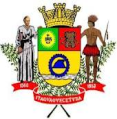 Estado de São Paulo		  INDICAÇÃO Nº       1125          /2016.	INDICO À MESA, nos termos regimentais, seja oficiado ao Exmo. Sr. Prefeito Municipal, solicitando que seja realizado em caráter de urgência, o serviço de tapa buraco, na Rua Brigadeiro José Vicente Faria de Lima, esquina com a Rua Julio de Mesquita Filho, localizado no Bairro Vila Zesuina, neste município. Plenário Vereador Maurício Alves Braz, 25 de Outubro  de  2016. CELSO REISVereador.PSDB